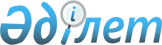 Об утверждении Правил проведения раздельных сходов местного сообщества и количества представителей жителей сел для участия в сходе местного сообщества на территории Баянаульского сельского округа Баянаульского районаРешение маслихата Баянаульского района Павлодарской области от 30 июля 2014 года N 189/36. Зарегистрировано Департаментом юстиции Павлодарской области 11 сентября 2014 года N 4006      В соответствии со статьей 39-3 Закона Республики Казахстан от 23 января 2001 года «О местном государственном управлении и самоуправлении в Республике Казахстан», Типовыми правилами проведения раздельных сходов местного сообщества, утвержденными постановлением Правительства Республики Казахстан от 18 октября 2013 года № 1106, Баянаульский районный маслихат РЕШИЛ:

      1. Утвердить прилагаемые Правила проведения раздельных сходов местного сообщества на территории Баянаульского сельского округа Баянаульского района.
      2. Утвердить количественный состав представителей жителей сел Баянаульского сельского округа Баянаульского района для участия в сходе местного сообщества в количестве 4% (четыре) от общего числа жителей села.
      3. Контроль за исполнением настоящего решения возложить на постоянные комиссии Баянаульского районного маслихата.
      4. Настоящее решение вводится в действие по истечении десяти календарных дней после дня его первого официального опубликования.


 Правила проведения раздельных сходов местного сообщества на
территории Баянаульского сельского округа Баянаульского района  1. Общие положения      1. Настоящие Правила проведения раздельных сходов местного сообщества и определения количества представителей жителей сел для участия в сходе местного сообщества на территории Баянаульского сельского округа Баянаульского района (далее - Правила) разработаны в соответствии со статьей 39-3 Закона Республики Казахстан от 23 января 2001 года «О местном государственном управлении и самоуправлении в Республике Казахстан», а также Типовыми правилами проведения раздельных сходов местного сообщества, утвержденными постановлением Правительства Республики Казахстан от 18 октября 2013 года № 1106 и устанавливают порядок проведения раздельных сходов местного сообщества жителей сел на территории Баянаульского сельского округа Баянаульского района.
      2. Раздельный сход местного сообщества жителей сел (далее - раздельный сход) на территории Баянаульского сельского округа Баянаульского района созывается и проводится с целью избрания представителей для участия в сходе местного сообщества.

 2. Порядок проведения раздельных сходов      3. Раздельный сход созывается акимом Баянаульского сельского округа.
      Проведение раздельных сходов допускается при наличии положительного решения акима Баянаульского района на проведение схода местного сообщества.
      4. О времени, месте созыва раздельных сходов и обсуждаемых вопросах население местного сообщества оповещается не позднее чем за десять календарных дней до дня его проведения через средства массовой информации или иными способами.
      5. Проведение раздельного схода в пределах сел, организуется акимом Баянаульского сельского округа.
      6. Перед открытием раздельного схода проводится регистрация присутствующих жителей соответствующих сел, имеющих право в нем участвовать.
      7. Раздельный сход открывается акимом Баянаульского сельского округа Баянаульского района или уполномоченным им лицом.
      Председателем раздельного схода является аким Баянаульского сельского округа Баянаульского района или уполномоченное им лицо.
      Для оформления протокола раздельного схода открытым голосованием избирается секретарь.
      8. Кандидатуры представителей жителей сел для участия в сходе местного сообщества выдвигаются участниками раздельного схода в соответствии с количественным составом, утвержденным маслихатом Баянаульского района.
      Количество представителей жителей сел для участия в сходе местного сообщества определяется на основе принципа равного представительства.
      9. Голосование проводится открытым способом персонально по каждой кандидатуре. Избранными считаются кандидаты, набравшие наибольшие голоса участников раздельного схода.
      10. На раздельном сходе ведется протокол, который подписывается председателем и секретарем и передается в аппарат акима Баянаульского сельского округа.

					© 2012. РГП на ПХВ «Институт законодательства и правовой информации Республики Казахстан» Министерства юстиции Республики Казахстан
				
      Председатель сессии

Д. Бакаева

      Секретарь районного маслихата

Т. Касен
Утверждены 
решением Баянаульского 
районного маслихата 
от 30 июля 2014 года № 189/36